Классный час в 10 а классе «…..Одна на всех Победа»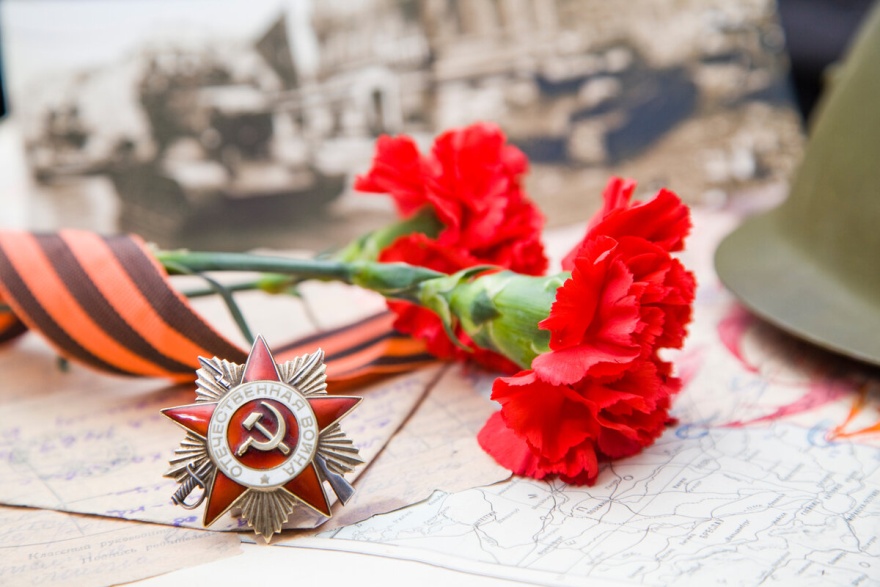 3 мая 2021 году в нашем классе прошел классный час, посвященный 76 годовщине Великой Отечественной войны. Заранее обсудили ход проведения классного часа, его содержание,  ответственных за мероприятие. Было решено поговорить о малоизвестных исторических фактах тех далеких, печальных и одновременно героических  событий, символах Победы. 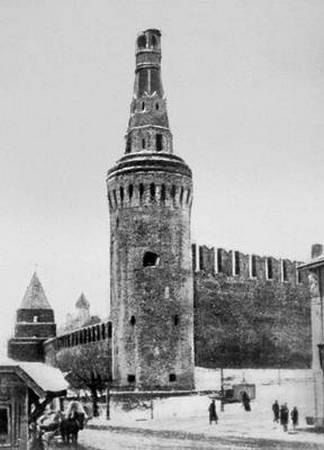 Ребята говорили об уникальных фактах, связанных с защитой Кремля, о том, как за короткий срок он «исчез» с лица Москвы, как оберегали и прятали его от бомбежек врага во время битвы за Москву.В те суровые, страшные для нашей страны времена на защиту родины все встали как один. Очень важно было боевое оснащение нашей армии, поэтому любой ценой, любыми способами приближали победу в тылу и на фронте .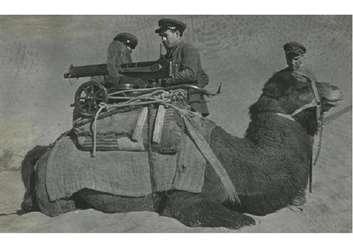 Берлинская операция 1945 г. занесена в Книгу рекордов Гиннеса. Эта операция является самым крупным сражением в истории человечества. В битве с обеих сторон принимало участие три с половиной миллиона человек, почти восемь тысяч танков и более одиннадцати тысяч самолетов.
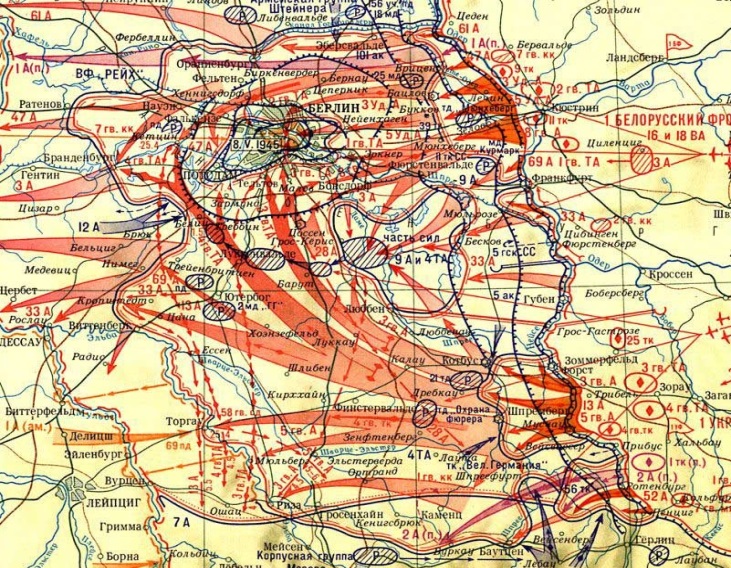 Мы помним и чтим память всех тех, кто ценой своей жизни подарим нам мирное небо, возможность жить, учиться и трудиться.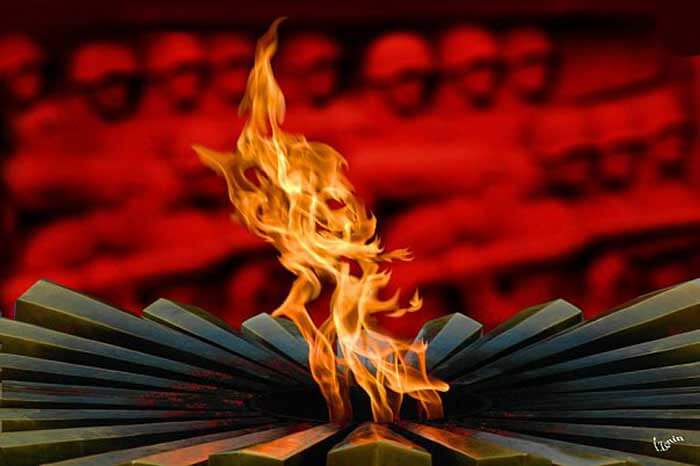 